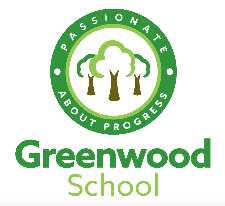 Lesson nameLesson outlineOnline link(s) Other ResourcesModule 3Responsibility & ConsequenceTask 3A1The learner will need to consider their actions and how these impact on others around themConsider how the people in your life are affected by decisions you make.Think of 3 examples where your actions have had a negative effect on you, your friends or your family.Write an imaginary apology letter or note to those affected, apologising for the problems you may have causedhttps://www.printablee.com/post_printable-blank-letter-template_342284/https://www.bbc.co.uk/bitesize/topics/z2yycdm/articles/z6hvgwxModule 3Responsibility & ConsequenceTask 3A4Find a recent article from a newspaper or the internet about a road crash involving more than 1 young person.Jot down what you think led up to the crash.Consider what role PEER PRESSURE may have had. What responsibility had the driver for the passengers?Present your findings as a poster/ annotated collage or leaflet.https://youtu.be/Vk0SJTn2DcIhttps://youtu.be/DmIhjMwZs5AModule 3Responsibility & ConsequenceTask 3A5What is Dangerous Driving?Research & then produce a list of behaviours that might be described as dangerous.Use the list to create a poster that highlights the kind of actions drivers should avoid to become a safer driver.https://www.police.uk/advice/advice-and-information/rs/road-safety/driving-offences/Other website can be used for further research, too